Методические рекомендации по использованию цифровых инструментов «Реализация образовательных программ с применением электронного обучения и дистанционных образовательных технологий»Под электронным обучением понимается организация образовательной деятельности с применением содержащейся в базах данных и используемой при реализации образовательных программ информации и обеспечивающих ее обработку информационных технологий, технических средств, а также информационно-телекоммуникационных сетей, обеспечивающих передачу по линиям связи указанной информации, взаимодействие обучающихся и педагогических работников.Под дистанционными образовательными технологиями понимаются образовательные технологии, реализуемые в основном с применением информационно-телекоммуникационных сетей при опосредованном (на расстоянии) взаимодействии обучающихся и педагогических работников.Образовательная деятельность с применением дистанционных образовательных технологий проходит вне стен школы, высшего или другого учебного заведения. Все задания можно выполнять на своем компьютере. В расписании планируется вся работа учащегося по каждому предмету. Указываются темы, которые необходимо изучить, и задания, которые необходимо выполнить, время проведения онлайн-уроков, сроки выполнения тестов, контрольных и практических работ.При возникновении вопросов по организации применения  дистанционных образовательных технологий, можно  позвонить по телефонам  горячей линии Управления образования:Минпросвещение разработало, опубликовало и направило в регионы методические рекомендации по реализации программ начального общего, основного общего, среднего общего, среднего профессионального образования и дополнительных общеобразовательных программ с использованием электронного обучения и дистанционных образовательных технологий.Как организовать онлайн-занятие? Советы педагога-психолога. Источник: https://rosuchebnik.ru/material/kak-organizovat-onlayn-zanyatie-sovety-pedagoga-psikhologa/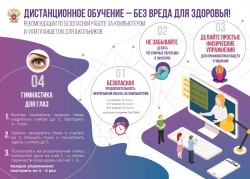 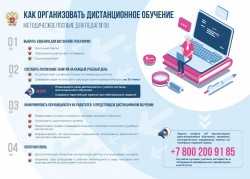 При осуществлении образовательной деятельности с применением дистанционных образовательных технологий можно использовать образовательные платформы, включенные в перечень, размещенный на сайте Министерства просвещения РФ https://edu.gov.ru/distace, в том числе:Яндекс.Учебник, - задания по математике и русскому языку с автоматической проверкой для учащихся 1-5 классов«Учи.ру» - российская онлайн-платформа, где учащиеся из всех регионов России изучают школьные предметы в интерактивной форме. «Российская электронная школа» - платформа, созданная в рамках нацпроекта «Образование», и доступна  абсолютно всем школьникам. Она содержит более 120 тысяч заданий и видеоуроков по всем школьным предметам. Для того чтобы выполнить тесты, прослушать обучающие ролики и аудиоподкасты, посетить виртуальные музеи, театры и библиотеки, необходимо зарегистрироваться и открыть нужный предмет.  Инструкция по подключению."Фоксфорд" — онлайн-школа для учеников 1−11 классов, учителей и родителей. На онлайн-курсах и индивидуальных занятиях с репетитором школьники готовятся к ЕГЭ, ОГЭ, олимпиадам, изучают школьные предметы. Занятия ведут преподаватели МГУ, МФТИ, ВШЭ и других ведущих вузов страны.онлайн-уроки платформы “Открытая школа” - обучающий интерактивный комплекс, который содержит более 1500 интерактивных анимационных уроков по химии, физике, математике, истории, литературе, русскому и английскому языкам и другим школьным предметам в помощь учителю как для обеспечения проведения урока удаленно., так и при выдаче домашних заданий.  SkyengEducationSystemforSchool (далее — Skyes) - платформа, включающая материалы УМК Spotlight и «Сферы» для организации дистанционного обучения английскому языку в школах.Издательство "Просвещение" - бесплатный доступ к электронным версиям учебно-методических комплексов, входящих в Федеральный перечень. Доступ распространяется на сам учебник и специальные тренажеры для отработки и закрепления полученных знаний. В ближайшие дни в открытом доступе окажутся учебники и образовательные ресурсы для всех школ страныМеждународная школа программирования для детей «Алгоритмика»  -  с 20 марта и до полного окончания карантина, учащиеся начальной школы со 2 по 5-й класс и с 5 по 9-й класс смогут пройти онлайн - курсы по информатике и программированию из дома, как самостоятельно, так и при помощи учителя. Каждый урок содержит видео с объяснением материала. Дети отрабатывают полученные знания через практические задания на онлайн-тренажерах. Учителя могут мониторить успехи учеников в онлайн-режиме и отвечать на вопросы детей в чате. Учителям необходимо пройти регистрацию на сайте: https://free.algoritmika.org/  Далее они получат все необходимые инструкции по оповещении детей и подключению их к системе.  Еженедельно ученики со 2 по 9 й класс смогут пройти два новых урока. Алгоритмика будет регулярно информировать учителей по почте и телеграмм-каналу об обновлениях контента. Ссылка на телеграмм канал: https://t.me/algoritmika_online. Электронные формы учебников на платформе LECTA - Доступ распространяется на все электронные формы учебников (ЭФУ) и онлайн-сервисы «Классная работа» и «Атлас +». Инструкция по подключению."Мобильное электронное образование" - инструкция. Подключение к электронным учебникам и онлайн-курсам.Издательство «БИНОМ. Лаборатория знаний» информирует об интернет-ресурсах и сервисах, которые позволят сохранить высокую эффективность взаимодействия всех участников образовательного процесса.«Московская электронная школа»МособртвПортал «Билет в будущее»Союз «Молодые профессионалы (Ворлдскиллс Россия)»ЯКлассПлатформа новой школы«Маркетплейс образовательных услуг»Онлайн-платформа «Мои достижения»«Олимпиум»«Урок цифры»https://codewards.ru/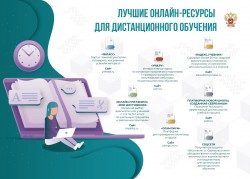 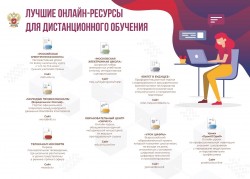 Организованный досуг и воспитательные мероприятияОрганизация образовательного процесса используя ресурсы виртуальных музеев и галерейЭрмитаж -  https://bit.ly/33nCpQg, https://bit.Третьяковская галерея - https://artsandculture.google.com/partner/the-state-tretyakov-galleryМузей истории искусств (KunsthistorischesMuseum), Вена - https://bit.Лувр - https://bit.ly/2WciGBi, https://www.louvre.fr/en/media-en-ligneГосударственный Русский музей (Санкт-Петербург) - https://bit.ly Сервисы для создания видеотрансляции на несколько участников1. Skype - https://www.skype.com/2. Zoom - https://zoom.us/ru-ru/resources.html Программы для создания интерактивных листов для уроков. Конечно, делимся инструкциями.
 Wizer.me - www.wizer.me. Бесплатный сервис поможет подготовить материалы, создать свой блог с видеоуроками или даже разработать новую учебную программу. Учитель получает результаты учеников в свой аккаунт и может давать обратную связь по работе. Следует отметить, что Wizer работает вместе с Classroom.

Что можно делать:
• размещать тексты с пропусками слов;
• публиковать аудио и видео, сделанные самостоятельно или найденные в интернете;
• публиковать изображения, куда нужно вписать слова;
• создать задания с распределением слов в две колонки;
• создать тесты с вариантами ответов и вопросы открытого типа;
• добавлять поле для рисования или задания на соединение слов из разных колонок;
• встраивать задания с других сайтов, например с Learningapps, добавлять кроссворды или игру «Кто хочет стать миллионером».Google – формы Google-формы нужны для создания: анкет, опросников, тестов, форм для подачи заявок и т.д. Пользователи вписывают данные в окошки или помечают флажками ответы, и данные из формы передаются в таблицу Excel. Zipgrade - инструкция№ п/пФамилия, имя, отчество специалистаДолжностьТелефоны1.Утюпина Елена АнатольевнаЗаместитель начальника управления образования8(3842)5607462. Пономарева Наталья ВикторовнаДиректор МАУ «Информационный методический центр»8(3842)Музей ПобедыМузей запускает специальный цикл интерактивных экскурсий и викторин для детей на своем Youtube-канале: https://goo.su/0MgG;Также, на Youtube-канале можно посмотреть видео-лекции о военной технике, оружии и его создателях, а также о выставках Музея Победы;На google-картах можно совершить виртуальную прогулку по залам музея: https://goo.su/0MGh;
Продолжает свою работу Всенародный исторический депозитарий «Лица Победы» на сайте лицапобеды.рф (https://historydepositarium.ru/), где каждый желающий может отправить историю о своих родственниках, внесших вклад в победу в ВОВ.
Подробную информацию о Музее Победы, проводимых в нём выставках и новых онлайн программах можно найти на портале «Культура.РФ» (https://www.culture.ru/).Московская филармония 20 марта Московская филармония запускает прямые трансляции музыкальных выступлений из Концертного зала имени П. И. Чайковского. Свое участие в них уже подтвердили знаменитые российские музыканты, ведущие концертов классической музыки и знатоки жанра.
«С 20 марта мы начнём «Домашние сезоны» – прямые трансляции сольных и камерных концертов без публики из Зала Чайковского. Откроет этот цикл Денис Мацуев. Инициативу поддержали также ведущие российские музыканты: запланированы выступления Николая Луганского, Бориса Березовского, Бориса Андрианова и целого ряда молодых солистов. Некоторые концерты будут транслироваться нашими зарубежными партнёрами», - прокомментировал инициативу генеральный директор Московской филармонии Алексей ШалашовНачало прямой трансляции - в 19:00 на сайте https://meloman.ru/. Записи концертов будут доступны в видеокаталоге филармонии.урокцифры.рфПортал предлагает учащимся и педагогам воспользоваться образовательными материалами, разработанными ведущими технологическими компаниями.
На сайте урокцифры.рф школьникам предлагаются занятия на тематических тренажёрах, которые представлены в виде онлайн-игр. С их помощью учащиеся младшей, средней и старшей школы могут узнать о принципах искусственного интеллекта, машинном обучении, больших данных и правилах безопасного поведения в интернете.